School Ondersteunings ProfielSchool: obs. Elckerlyc Opgesteld d.d.: september 2020  1.InleidingEen schoolprofiel geeft aan welk onderwijsaanbod een school haar leerlingen (met speciale onderwijsbehoeften) biedt. Het profiel beschrijft waar de school intern grenzen ervaart. Het profiel beschrijft met welke externe ondersteuning de school deze grenzen verlegt. Uit de ambitie van het team blijkt het professionaliserings- en ontwikkelperspectief voor de medewerkers en de schoolorganisatie.  Alle schoolprofielen gezamenlijk geven inzicht in het regionale onderwijsaanbod.   2.Algemene gegevensGegevens basisschool:Openbare basisschool Elckerlyc Van Hogendorplaan 1A 1215 EG Hilversum 035-6249150 www.elckerlycschool.nl Gegevens directeur:Annemarie Velthuis directie@elckerlycschool.nl Brinnummer: 19DI Bestuur: STIP Oude Enghweg 2  1217 JC Hilversum Bestuursnummer: 41493   3.Onderwijsvisie/ schoolconceptDe Elckerlyc is een openbare school in een rustige wijk tussen de Diependaalselaan en de Gijsbrecht van Amstelstraat. De meeste leerlingen zijn uit de directe omgeving afkomstig, de school is een typische ‘buurtschool’. In veel gezinnen nemen beide ouders deel aan het arbeidsproces. Minder dan 1% van de leerlingen is van allochtone afkomst. De school heeft 8 groepen: twee kleutergroepen (1-2) en de overige groepen vormen per jaargroep een klas. Een 9e groep wordt opgestart in het vroege voorjaar; een instroomgroep. De visie van onze school (schoolplan 2020-2024) is het afgelopen jaar middels een visietraject ontwikkeld. Deze is gebaseerd op de twee pijlers “zelf” en “samen”.Missie en visie Obs Elckerlyc:Zelf en samen op weg naar de toekomst!Missie: waar staan we voor? 
Kinderen brengen een groot deel van hun leven op school door. Je veilig en verbonden voelen en met plezier naar school gaan zijn belangrijke voorwaarden om je goed te kunnen ontwikkelen. Samen met onze leerlingen, ouders en partners in de wijk zorgen we voor een veilige en vertrouwde omgeving waarin we elkaar goed kennen en op elkaar kunnen bouwen. Onze kernwaarden verbondenheid en plezier vormen het basisfundament van onze school.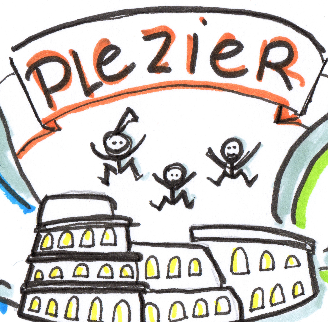 Visie: waar gaan we voor? 
Wij hebben de ambitie om onze leerlingen zo goed mogelijk voor te bereiden op de maatschappij waarbij we ze leren om op een goede manier samen te werken en om verantwoordelijkheid te zijn voor hun eigen handelen. Ons onderwijs richt zich dan ook op twee kernwaarden: zelf en samen. We leren de kinderen om zelf verantwoordelijkheid te nemen voor hun eigen handelen en om samen van en met anderen te leren. Zelf
Om je staande te houden in een wereld waarin alles in een razend tempo verandert, is het belangrijk om jezelf goed te kennen, flexibel te kunnen zijn, te weten waar je talenten en uitdagingen liggen en jezelf te kunnen aansturen. Kinderen die eigenaar zijn van hun eigen leerproces zijn meer betrokken en gemotiveerd. Wij leren onze kinderen om verantwoordelijk te zijn voor hun eigen handelen. Wij proberen kinderen zelf initiatief te laten nemen en vanuit de eigen nieuwsgierigheid de wereld om hen heen zo veel mogelijk ontdekkend en spelend te laten ervaren. Daarbij kijken we goed naar wat ieder kind nodig heeft en proberen daar zo goed mogelijk bij aan te sluiten. Met het aanleren van vaardigheden als plannen, reflecteren en communiceren leren we onze kinderen steeds zelfstandiger te worden.  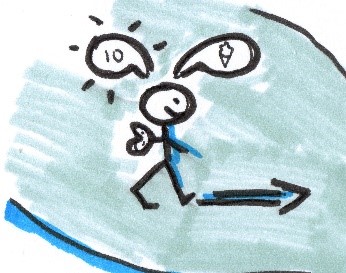 Samen
Je kunt jezelf alleen ontwikkelen in relatie met anderen. Wij geloven dat leren een sociaal proces is, waarbij plezier en verbondenheid centraal staan. Je hebt elkaar nodig om tot leren te komen en om elkaar te versterken. Onze leerlingen leren dat een goede samenwerking bijdraagt aan hun eigen ontwikkeling en die van een ander. We leren onze leerlingen hoe zij gezamenlijk doelen kunnen realiseren en hierin anderen kunnen aanvullen en ondersteunen. Om dit goed te kunnen doen is het belangrijk dat kinderen leren effectief te communiceren door hulp en feedback te vragen, geven en ontvangen. Daarnaast vinden wij het van belang dat kinderen een positieve houding ontwikkelen ten aanzien van andere ideeën en goed kunnen omgaan met verschillen tussen mensen.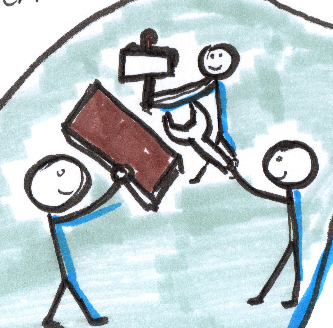   4.Kengetallen leerlingenpopulatie huidig schooljaar en afgelopen jaar/jarenKengetallen leerlingenpopulatie huidig schooljaar en afgelopen jaar/jarenKengetallen leerlingenpopulatie huidig schooljaar en afgelopen jaar/jarenKengetallen leerlingenpopulatie huidig schooljaar en afgelopen jaar/jaren2017-20182018-20192019-2020a. aantal leerlingen (totaal)214206210b. schoolgewichtXX22,5c. spreidingsgetalXX5,1d. percentage leerlingen dat de voor- of vroeg-school heeft bezocht000e. percentage leerlingen dat is geplaatst in het SBO000f. percentage leerlingen dat is geplaatst in het SO001g. percentage leerlingen dat is teruggeplaatst uit het SBO000h. percentage leerlingen dat is teruggeplaatst uit het SO000i.  Aantal leerlingen met een groeidocument412j.  Uitstroompercentages Pro en LWOO2k. aantal leerlingen dat in het ZAT is besproken4l. aantal leerlingen dat is gemeld bij het Veilig thuis00m. aantal leerlingen dat is geschorst  00n. aantal plusarrangement/ HB DB arrangement in de school01 plusarrangemento. aantal leerlingen dat gebruik maakt van ondersteuning Unita (leesambulatorium, sociale vaardigheden, rekengroep en taalgroep)41 (rekengroep)p. aantal leerlingen met dyslexieverklaring6q. aantal leerlingen HB5 (stipklas)r. Aantal leerlingen met een visuele handicap122s. Aantal leerlingen met een motorische beperking011t. Aantal leerlingen met ADHD (gediagnosticeerd)  5.Stand van zaken basisondersteuningOnze school ontwikkelt zich richting de door Unita vastgestelde basisondersteuning (zie document Basisondersteuning Unita d.d. 18-09-2013). Hieronder volgt een toelichting waar we per ijkpunt (globaal) staan. IJkpunt 1 Visie De school voert een helder beleid op het terrein van leerling ondersteuning dat is gebaseerd op de zeven uitgangspunten van Handelingsgericht Werken.Dit ijkpunt is op de Elckerlyc voldoende ontwikkeld. De leerkrachten werken in de groepen met een handelingsgerichte cyclus. Tweemaal per jaar worden groepsplannen gemaakt op basis van het groepsoverzicht, waarin de ondersteuningsbehoeften van alle leerlingen staan. Hoe onze leerlingen zorg is ingericht staat beschreven in het document Zorgplan 2016-2020 (zie bijlage).  IJkpunt 2 SchoolOndersteuningsProfiel (SOP)De school heeft haar SchoolOndersteuningsProfiel vastgesteld.Het SOP is aangepast door directie en IB. Vervolgens wordt het gepresenteerd aan team en MR. Dit ijkpunt blijft in ontwikkeling, afhankelijk van de ondersteuningsbehoeftes die op ons pad komen. Aan de hand van ondersteuningsbehoeftes zal (een deel van) het team zich blijven scholen, om adequaat om te kunnen gaan met deze behoeftes. IJkpunt 3 Opbrengstgericht werken De school bepaalt jaarlijks de effectiviteit van de leerlingenondersteuning en past het beleid zo nodig aan. (Opbrengstgericht werken op school-, groeps- en individueel niveau.)De school evalueert twee keer per jaar de tussenopbrengsten door middel van WMK- opbrengsten en groepsbesprekingen tussen leerkrachten en IB. Op basis hiervan worden interventies op leerling- of groepsniveau geformuleerd in het groepsplan. Minimaal éénmaal per jaar vindt er n.a.v. de opbrengsten een bespreking (trendanalyses) met het hele team plaats en kunnen n.a.v. de analyse verbeteractiviteiten worden uitgezet. IJkpunt 4: Sociale veiligheid De school is fysiek en sociaal gezien veilig en heeft een goed pedagogisch klimaat.De school zet ieder jaar vragenlijsten uit bij leerkrachten en leerlingen om de sociale veiligheid in kaart te brengen. Aan de hand van deze uitslagen worden verbeteracties uitgezet. De verbeterpunten worden opgenomen in het schooljaarplan.De school heeft een sociaal veiligheidsplan opgesteld. Deze is als bijlage toegevoegd. De school hanteert het kwaliteitsbeleid op het gebied van pedagogisch handelen van het schoolteam (WMKPO). IJkpunt 5: leerlingvolgsysteem De school heeft zicht op de ontwikkeling en vorderingen van de leerlingen.Twee keer per jaar worden de vorderingen van de leerlingen m.b.v. Cito-toetsen en Zien gevolgd. De vorderingen worden geanalyseerd door leerkrachten en IB op school-, groeps- en individueel niveau.IJkpunt 6: Opbrengstgericht werken met leerlingen met specifieke onderwijsbehoeftenDe school werkt opbrengst- en handelingsgericht aan het realiseren van de OnderwijsOndersteuningsArrangementen .De school werkt opbrengst- en handelingsgericht m.b.v. de groepsplannen. Daarbij wordt er indien wenselijk een OPP opgesteld. Er is extra ondersteuning voor leerlingen die dit nodig hebben. Op basis van criteria uit het zorgplan wordt besloten welke leerlingen hiervoor in aanmerking komen. IJkpunt 7: adaptief onderwijzen en afstemmen De school biedt een uitdagende leeromgeving en hanteert effectieve instructiemethoden.Op onze school geven de leraren op een effectieve wijze gestalte aan adaptief onderwijs met behulp van planners. We geven onderwijs op maat; onderwijs dat is afgestemd op de mogelijkheden en talenten (de onderwijsbehoeften) van de leerlingen. Onze leraren stemmen hun handelen af op de onderwijsbehoeften van hun leerlingen. In het schooljaar 2020-2021 heeft de school diverse studiedagen om ijkpunt 7 scherper in kaart te brengen en afspraken vast te leggen. Zo gaan we bijvoorbeeld aan de slag met EDI.IJkpunt 8 leerkrachtcompetenties Het team werkt gericht aan haar handelingsbekwaamheid en competenties.Er wordt school breed en op individueel niveau scholing gevolgd.School breed: EDI (expliciete directe instructie), Coöperatieve werkvormen, Teach like a champion en DHH (Digitaal Handelingsprotocol Begaafdheid).Individueel: afhankelijk van wat er nodig is binnen de school of waar de leerkracht zich verder in wil ontwikkelen/scholen of wanneer de onderwijsbehoefte van een specifieke leerling daarom vraagt.IJkpunt 9 OPPVoor elke leerling met specifieke onderwijsbehoeften is een gedocumenteerd onderwijsondersteuning arrangement vastgesteld.In het IB-netwerk van de Stipscholen hebben wij verschillende formats voor een OPP besproken. Wij hebben ervoor gekozen om het format van Unita te gebruiken. Voor alsnog wordt een OPP opgesteld voor kinderen vanaf groep 6, waarbij de leerachterstand groter is dan één jaar. IJkpunt 10 Warme overdracht
De school neemt leerlingen zorgvuldig aan en draagt leerlingen zorgvuldig over volgens vastgesteld beleid op school-, bestuurs- en samenwerkingsverband niveau.Op het moment dat een leerling vertrekt, verzorgen de leerkracht en intern begeleider voor een overdracht door middel van het OSO in Parnassys. We stellen het op prijs wanneer de ontvangende school telefonisch contact opneemt voor een mondelinge toelichting. Wij nemen zelf wel altijd telefonisch contact op met de oude school.De leerkracht van groep 8 zorgt naast een OKR (kruisjeslijst) ook voor een warme overdracht naar het VO. T.a.v. nieuwe leerlingen, die mogelijkerwijs de weg naar het regulier onderwijs vinden vanuit SO /medisch kinderdagverblijf of vanuit het regulier onderwijs met een specifieke begeleidingsvraag, brengen we de onderwijsbehoeftes in kaart. Aan deze ondersteuningsvraag worden de benodigde vaardigheden van leerkrachten gekoppeld en brengen we in kaart hoe de interne ondersteuning vorm krijgt in de school. We maken hierbij de afweging of de school kan voldoen aan het beantwoorden van de specifieke ondersteuningsvraag. Indien dit niet het geval is (handelingsverlegenheid) zal de school op zoek gaan naar een geschikte plaats voor de aangemelde leerling. Op het moment dat de ondersteuningsvraag te zwaar drukt op de zorgzwaarte van de groep, wordt samen met ouders gekeken naar een passend alternatief.IJkpunt 11 Ouders als partner Ouders, leerlingen en school hebben een gezamenlijke verantwoordelijkheid ten aanzien van de ontwikkeling van het individuele kind. Ouders worden daarom conform de visie “afstemming en handelingsgericht werken” betrokken bij de ontwikkeling van het individuele kind.Goede contacten met ouders vinden wij van groot belang, omdat school en ouders dezelfde doelen nastreven: De algemeen menselijke en de cognitieve ontwikkeling van hun kind(-eren). Ouders zien we als gelijkwaardige gesprekspartners. Voor de leraren zijn de bevindingen van de ouders essentieel om het kind goed te kunnen begeleiden. Voor de ouders is het van belang, dat zij goed geïnformeerd worden over de ontwikkeling van hun kind.Tijdens het startgesprek (na maximaal 4 weken na aanvang van het schooljaar) stellen de leerkrachten zich op de hoogte van de opvattingen en verwachtingen van ouders en kindEr zijn drie rapportgesprekken, waarbij leerkracht, ouders en kind de ontwikkeling van dit kind bespreken.Ouders en kind worden betrokken bij (extra) ondersteuningLeerkrachten stimuleren ouders tot onderwijsondersteunend gedrag in de thuissituatie    IJkpunt 12 Ondersteuningsstructuur De school heeft een effectieve interne ondersteuningsstructuurWij werken er hard aan om de structuur van de zorg op de Elckerlyc planmatig volgens HGW in te zetten, waarbij de rollen en taken van de betrokkenen duidelijk en eenduidig zijn. IJkpunt 13 Ondersteuningsteam De school heeft een effectief ondersteuningsteam.De school heeft een samenwerking met verschillende partijen welke ondersteunen in de begeleiding van de leerling. Zo zijn er bijvoorbeeld het ZAT (Zorg Advies Team), contacten met verschillende therapeuten op het gebied van onder andere sociale vaardigheidstrainingen, logopedisten, fysiotherapeuten en Jeugd en Gezinszorg. Binnen het MDO wordt met professionals op verschillende gebieden binnen het samenwerkingsverband samengewerkt.  6.Basiskwaliteit van het onderwijs (meest recent oordeel inspectie)Laatste inspectietoezicht d.d.: juni 2012 Samenvatting: Bevindingen De bijlage van dit rapport bevat een overzicht van de bij dit onderzoek gebruikte indicatoren en de bevindingen van de inspectie daarover. Uit dit overzicht valt op te maken dat op de Elckerlycschool de kwaliteit van het onderwijs voor de meeste onderzochte indicatoren op orde is. De inspectie heeft echter bij de aspecten leerlingenzorg en kwaliteitszorg ook enkele verbeterpunten geconstateerd. Deze hebben voornamelijk betrekking op hoe de school diverse onderdelen van onderwijs en zorg evalueert en analyseert. Beoordeling kwaliteitsaspecten: Legenda: 1. slecht 2. onvoldoende 3. voldoende 4. goed 5. niet te beoordelen (alleen bij opbrengsten) Kwaliteitsaspect 1 Opbrengsten 1 2 3 4 5 = 3 1.1 * De resultaten van de leerlingen aan het eind van de basisschool liggen ten minste op het niveau dat op grond van de kenmerken van de leerlingenpopulatie mag worden verwacht. 1 2 3 4 5 = 3 1.2 * De resultaten van de leerlingen voor Nederlandse taal en voor rekenen en wiskunde tijdens de schoolperiode liggen ten minste op het niveau dat op grond van de kenmerken van de leerlingenpopulatie mag worden verwacht. 1 2 3 4 5 = 5 1.4 Leerlingen met specifieke onderwijsbehoeften ontwikkelen zich naar hun mogelijkheden.  1 2 3 4 5 = 3 1.5 De sociale competenties van de leerlingen liggen op een niveau dat mag worden verwacht.  Kwaliteitsaspect 7a Begeleiding 1 2 3 4 = 3 7.1 * De school gebruikt een samenhangend systeem van genormeerde instrumenten en procedures voor het volgen van de prestaties en de ontwikkeling van de leerlingen. Kwaliteitsaspect 8 Zorg 1 2 3 4 = 3 8.1 De school signaleert vroegtijdig welke leerlingen zorg nodig hebben.  1 2 3 4 = 3 8.2 Op basis van een analyse van de verzamelde gegevens bepaalt de school de aard van de zorg voor de zorgleerlingen.  1 2 3 4 = 3 8.3 * De school voert de zorg planmatig uit.  1 2 3 4 = 2 8.4 De school evalueert regelmatig de effecten van de zorg.  Kwaliteitsaspect 9 Kwaliteitszorg 1 2 3 4 = 3 9.1 De school heeft inzicht in de onderwijsbehoeften van haar leerlingenpopulatie.  1 2 3 4 = 2 9.2 De school evalueert jaarlijks de resultaten van de leerlingen.  1 2 3 4 = 3 9.3 De school evalueert regelmatig het onderwijsleerproces.  1 2 3 4 = 3 9.4 De school werkt planmatig aan verbeteractiviteiten.  1 2 3 4 = 2 9.5 De school borgt de kwaliteit van het onderwijsleerproces.  1 2 3 4 = 3 9.6 De school verantwoordt zich aan belanghebbenden over de gerealiseerde onderwijskwaliteit.  Naleving Wet- en regelgeving ja nee = ja NT1A De inspectie is in het bezit gesteld van de geldende schoolgids (art. 16, lid 2 en 3, WPO).  ja nee = ja NT2A De inspectie is in het bezit gesteld van het geldende schoolplan (art. 16, lid 1 en 3, WPO).  ja nee = ja NT3A De inspectie is in het bezit gesteld van het geldende zorgplan (art. 19, lid 3, WPO).  ja nee = ja NT4A Er is voldoende onderwijstijd geprogrammeerd om te kunnen voldoen aan de daarvoor gestelde minima (art. 8, lid 7 onder b, WPO).  ja nee = ja NT4B Er is maximaal zevenmaal een onvolledige schoolweek geprogrammeerd voor de groepen 3 t/m 8 (artikel 8, lid 7 onder b, WPO).  Conclusie toezicht inspectie:  De inspectie concludeert dat de kwaliteit van het onderwijs op de openbare basisschool Elckerlyc op de onderzochte onderdelen grotendeels op orde is. Uit het onderzoek is gebleken dat de school op die gebieden een beperkt aantal tekortkomingen kent. Om die reden wordt het reeds aan de school toegekende basisarrangement gehandhaafd. Indien relevant zullen de bevindingen worden betrokken bij de eerstvolgende risicoanalyse. Kwaliteitsprofiel:  Basisarrangement   7.Extra ondersteuningOp de Elckerlyc wordt er 1 dag in de week door 1 leerkracht Extra Begeleiding (EB) gegeven. Deze leerkracht werkt met individuele of kleine groepjes leerlingen binnen of buiten de groep.Daarnaast wordt (schooljaar 2020-2021) voor één dag per twee weken een leerkracht vrijgesteld van groepstaken voor het vernieuwen van de Hoog begaafden Begeleiding (HB). Dit traject is bedoeld voor kinderen die meer aankunnen dan het verrijkingsprogramma in de groep. Dit met als doel de HB in de klas met de eigen leerkracht te laten plaatsvinden. Op deze manier willen we dit een vaste plek geven binnen ons onderwijs en voorkomen dat de HB wegens afwezigheid geen doorgang kan vinden.De school heeft verschillende specialisten:  Twee taal-leesspecialisten, een antipestcoördinator, een vertrouwenscontactpersoon, twee rekencoördinatoren, en een schoolopleider. Tevens zijn er leerkrachten met een specifieke kwaliteiten (ICT, cultuur, gym), die binnen school benut wordt.De intern begeleider is drie dagen per week op school en is voor alle leerkrachten aanspreekpunt met betrekking tot (zorg-)leerlingen. Drie keer per jaar is er overleg met het ZAT (Zorg Advies Team). Hierbij aanwezig zijn; jeugdverpleegkundige Jeugd en Gezin Hilversum, jeugdarts (0-12 jaar), schoolmaatschappelijk werk en aandacht functionaris, jeugdconsulent, BSO en IB-er van de Elckerlyc.Voor het schooljaar 2020-2021 is er een onderwijsassistent voor 0,4 fte.De logopediste doet een screening onder 70% van de groep 2 lln.De schoolarts komt 1 keer per jaar voor groep 2 en 7.Unita is bereikbaar voor hulpvragen (groeidocumenten).  8.Randvoorwaarden van de schoolIn gesprek met ouders bespreken we de mogelijkheden van de school, de wensen van ouders en behoeften van het kind. Mogelijkheden worden begrensd door de groepsgrootte (28 tot 30 kinderen per groep), gebouw (trappen, geen lift, 3 verdiepingen) en ervaring en expertise van het team. Een leerling is welkom bij ons op school, Zolang er een open communicatie kan zijn tussen ouders en school. Het is van belang dat ouders vertrouwen hebben in de school.Zolang de onderwijsbehoeften van de leerlingen passen binnen de zorg die wij kunnen bieden.Zolang de leerkracht ook voldoende aandacht en zorg kan bieden aan andere leerlingenZolang de leerling voldoende zelfstandig aan de slag kan gaan.Zolang de leerling zich blijft ontwikkelen en groei laat zien binnen zijn eigen mogelijkhedenZolang de leerling met plezier naar school gaat.Zolang de leerling aansluiting heeft met de groep.Zolang de veiligheid van alle leerlingen en leerkrachten gewaarborgd kan worden.Zolang de leerling zichzelf fysiek veilig kan voortbewegen in de school.Een leerling kan geen onderwijs bij ons op school volgen,  Zodra ouders en school geen vertrouwen meer hebben in elkaar en er geen samenwerking meer kan zijn.Zodra een leerling niet voldoende zelfstandig kan werken binnen de groep.Zodra de leerling dusdanig storend gedrag vertoont dat er geen les meer gegeven kan worden.Zodra de leerling geen groei meer laat zien binnen zijn eigen mogelijkhedenZodra een arrangement-plus niet meer haalbaar maar wel nodig is.Zodra de leerkracht ondanks alle (extra) inzet handelingsverlegen is.Zodra de leerkracht niet meer voldoende zorg en aandacht kan bieden aan de andere leerlingen.Zodra de veiligheid van de andere leerlingen en leerkrachten niet meer verzekerd kan wordenZodra de leerling geen aansluiting meer heeft met zijn klasgenoten.Zodra de grenzen van ons medisch protocol overschreden worden.   9.Conclusie en ambitieLeerlingen en ouders zijn tevreden over de Elckerlyc. Leerkrachten beoordelen de ontwikkeling van verschillende facetten van leerling zorg positief. De sfeer in de groepen is rustig en taakgericht. Er wordt gewerkt met dag- en weektaken die voor de gehele groep gelijk zijn. Er wordt gedifferentieerd naar instructiebehoefte en taakomvang op basis van groepsplannen. Voor verdere informatie zie zorgplan 2016-2020.Het uitstroomniveau van de leerlingen is op mavo/havo/vwo niveau. Er wordt een diversiteit aan zorgvragen gesignaleerd door de IB-er, zowel op leergebied als op gedrag. Veel zorgvragen kunnen intern beantwoord worden. Het team staat voor de leerlingen die op de Elckerlyc zitten. Hun doel is om zo min mogelijk leerlingen te verwijzen naar een andere school. Ouders geven aan dat het daarbij belangrijk is als ouder een rol te nemen en samen met school tot goede zorg te komen. Leerkrachten zijn bereid om wanneer de situatie zich voordoet voor specifieke leerlingen extra expertise op te doen. Vanaf 1 augustus 2014 houdt de Elckerlyc bij een aanmelding van een leerling met een extra ondersteuningsbehoeften rekening met:-de mogelijkheden die op dat moment in de school/groep gelden-de zorgzwaarte van de groepen, met name bij tussentijdse instroom
Vaststelling door bevoegd gezag d.d.Advies (G)MR d.d. Bijlagen:Zorgplan 2016-2020Sociaal veiligheidsplan 2020-2021